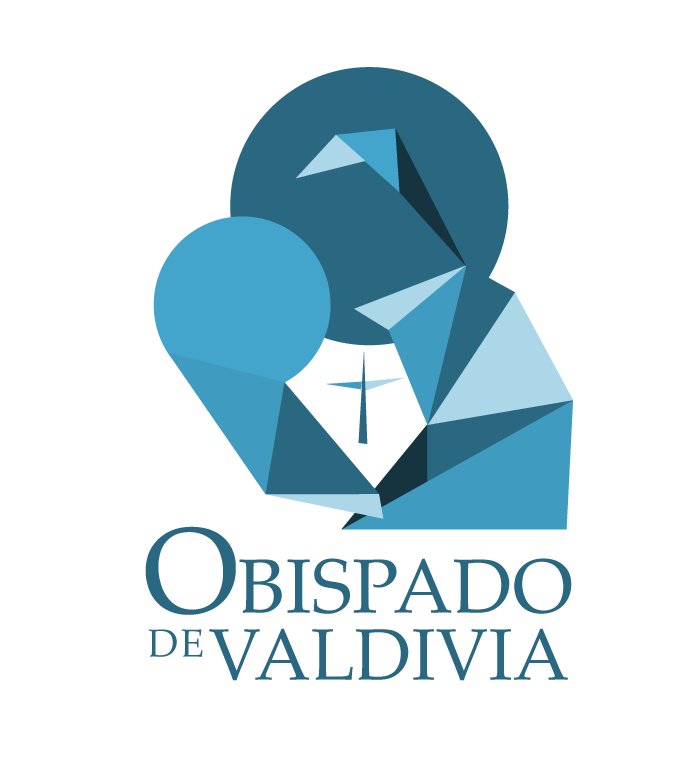 FICHA DE RESPUESTA. Ampliando el diálogo como Diócesis de ValdiviaIdentificación del remitente (nombre y lugar): ________________________________Número de participantes: ________________________________________________ (Ingresar opinión de cada persona, o señalar cantidad de personas de acuerdo con cada respuesta)Lugar_______________ Fecha________ ¿CÓMO HEMOS VIVIDO ESTE TIEMPO? Señalar dos o tres vivencias a resaltar.¿QUÉ APORTACIONES HACEMOS PARA ORIENTAR EL FUTURO PRÓXIMO? Dos o tres aportaciones que se consideren más importantes.